О внесении изменений в постановление АдминистрацииПограничного муниципального округа от 04.05.2022 № 590«О мерах по организации летнего отдыха, оздоровления и занятости детейи подростков Пограничного муниципального округа в 2022 году» (в редакции от 20.05.2022 № 644)В соответствии с Законом Российской Федерации № 131-ФЗ «Об общих принципах организации местного самоуправления», приказом Министерства образования Приморского края от 04.04.2022 № 345 «О мерах по организации отдыха, оздоровления и занятости детей в 2022 году», в целях реализации муниципальной программы «Развитие образования Пограничного муниципального округа» на 2020-2024 годы, Администрация Пограничного муниципального округаПОСТАНОВЛЯЕТ:1. Внести в постановление Администрации Пограничного муниципального округа от 04.05.2022 года № 590 «О мерах по организации летнего отдыха, оздоровления и занятости детей и подростков Пограничного муниципального округа в 2022 году» следующие изменения:1.1. начать 1 смену летней оздоровительной кампании в пришкольных лагерях с дневным пребыванием детей с 27.05.2022г. по 17.06.2022г. 1.2. начать 2 смену летней оздоровительной кампании в пришкольных лагерях с дневным пребыванием детей с 22.06.2022г. по 12.07.2022г.2. Настоящее постановление разместить на официальном сайте Администрации Пограничного муниципального округа.3. Контроль за исполнением настоящего постановления возложить                                   на советника главы Администрации Пограничного муниципального округа по социальной политике В.А. Шарову.Глава Администрациимуниципального округа                                                                                О.А. Александров С.Ю. Шаманская21 6 61АДМИНИСТРАЦИЯ                                                                                    ПОГРАНИЧНОГО МУНИЦИПАЛЬНОГО ОКРУГАПРИМОРСКОГО КРАЯПОСТАНОВЛЕНИЕ24.05.2022                                    п. Пограничный                                         № 657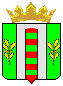 